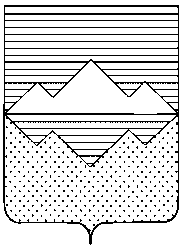 АДМИНИСТРАЦИЯСАТКИНСКОГО МУНИЦИПАЛЬНОГО РАЙОНАЧЕЛЯБИНСКОЙ ОБЛАСТИРАСПОРЯЖЕНИЕОт «____» декабря 2014 года № ____-рг. СаткаОб утверждении Положения о комиссии по соблюдению требований к служебному поведению муниципальных служащих Администрации Саткинского муниципального района и урегулированию конфликта интересовВ соответствии с Федеральным законом от 02.03.2007 № 25-ФЗ «О муниципальной службе в Российской Федерации», Федеральным законом от 25.12.2008 № 273-ФЗ «О противодействии коррупции», руководствуясь Указом Президента Российской Федерации от 23.06.2014 № 453 «О внесении изменений в некоторые акты Президента Российской Федерации по вопросам противодействия коррупции», Указом Президента Российской Федерации от 01.07.2010 № 821 «О комиссиях по соблюдению требований к служебному поведению федеральных государственных служащих и урегулированию конфликта интересов»:1. Утвердить Положение о комиссии по соблюдению требований к служебному поведению муниципальных служащих Администрации Саткинского муниципального района и урегулированию конфликта интересов (приложение № 1).2. Утвердить состав комиссии по соблюдению требований к служебному поведению муниципальных служащих Администрации Саткинского муниципального района и урегулированию конфликта интересов (приложение № 2).3. Распоряжение Администрации Саткинского муниципального района от 04.05.2012 № 401-р «О комиссии по соблюдению требований к служебному поведению муниципальных служащих Администрации Саткинского муниципального района и урегулированию конфликта интересов» признать утратившим силу.4. Отделу организационной и контрольной работы Управления делами и организационной работы Администрации Саткинского муниципального района (Корочкина Н.П.) обеспечить размещение настоящего распоряжения на официальном сайте Администрации Саткинского муниципального района.5. Контроль исполнения настоящего распоряжения возложить на заместителя Главы по межведомственному взаимодействию и безопасности Шевалдина В.А.6. Настоящее распоряжение вступает в силу с даты подписания.Исполняющий обязанности ГлавыСаткинского муниципального района                                                                 И.В. ПасхинСОГЛАСОВАНО:Заместитель Главы по межведомственномувзаимодействию и безопасности                                                                    В.А. ШевалдинНачальник Отдела мобилизационной работы				       А.Д. ГасимовНачальник Отдела кадровой работыи муниципальной службы Управления деламии организационной работы                                                                                 М.Р. ГлининаНачальник Юридического отдела                                                                     Д.А. ВасильевНачальник Отдела организационнойи контрольной работы Управления деламии организационной работы							   Н.П. КорочкинаРассылка: в дело, заместителю Главы по межведомственному взаимодействию и безопасности Шевалдину В.А., Отдел кадровой работы и муниципальной службы Администрации Саткинского муниципального района, Отдел мобилизационной работы.Исполнитель: Васильев Д.А.(35161) 4-38-23